Klub chovateľov králikov Vss a FsSPRAVODAJ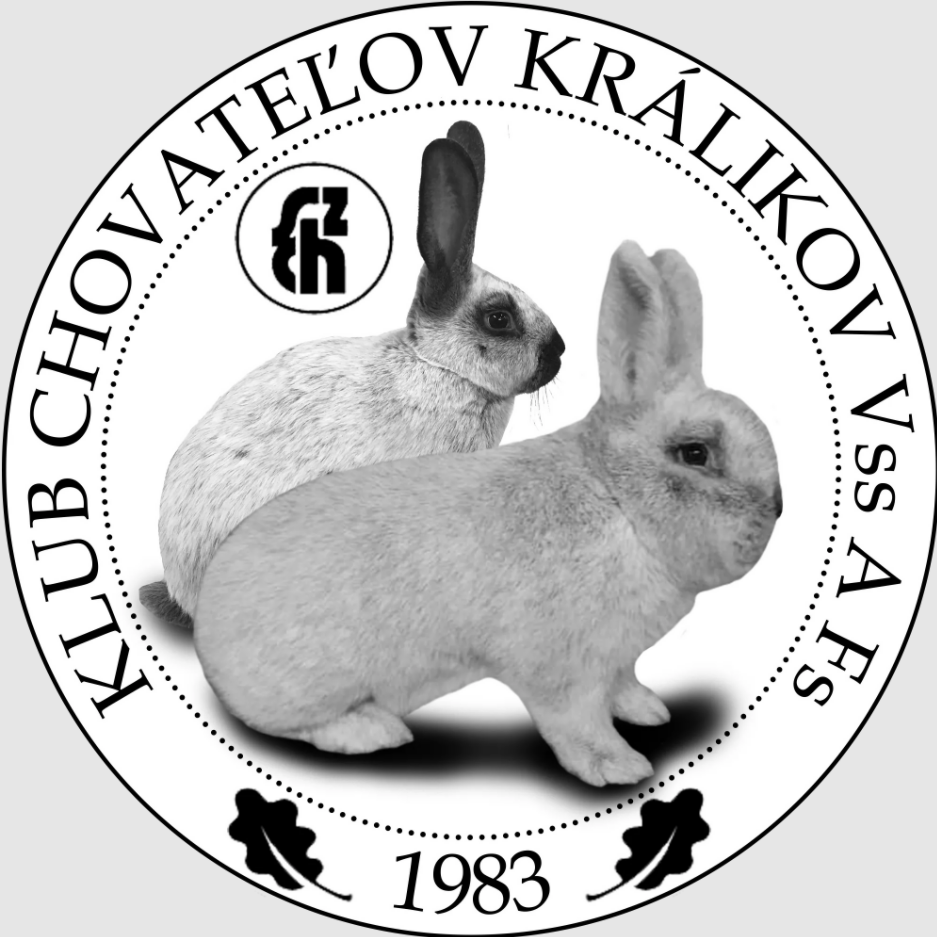 2021                                   ObsahÚvod Zoznam členovVýročná členská schôdza 2021Prehľad registrácií podľa líniiPrehľad samcov použitých v chove pre rok 2021Evidenčný zoznam plemenníkov-zakladateľov línii             4. Vyhodnotenie súťaže o najúspešnejšieho chovateľa pre rok 2021             5. Výstavnícka činnosť v roku 2021             5.1 Návšteva u českých chovateľov             5.2 Návšteva u Nemeckých chovateľov             6.  Nové kritéria pre vyhodnotenie súťaže v klube             7. Typizačné kódy pre typizáciu králikov Vss              8. Záver 1.Vážený priatelia, priateľky a členovia klubu Vss, FsPrihováram sa Vám v mene nášho klubu. Dovoľte mi, aby som Vám a vašim rodinám poprial do Nového roku 2022 hlavne veľa zdravia a šťastia, ktoré teraz v tomto období potrebujeme všetci. Čo sa týka podujatí veľa sme toho nemali, ale aj tak sme sa mohli pokochať na našej prvej výstave mláďat králikov v Hniezdnom, ktoré organizoval náš člen Juraj Mojcher. Myslím si, že výstava bola veľmi dobre pripravená a boli tam aj na to všetko vyrovnané a dobre pripravované králiky. Na takýchto výstavách môžu vystavovať aj nečlenovia klubu. Myslím si, že aj členovia klubu sa nedali zahanbiť a takto sa mi to páči. Chcel by som sa ešte raz poďakovať Jurajovi a jeho rodine za skvelé stretnutie. Ako druhé podujatie bola pre nás špeciálna výstava klubu, na ktorú sme všetci netrpezlivo čakali. Nakoniec všetko dobre dopadlo a naši členovia sa mohli so svojimi králikmi zúčastniť aj na tejto špeciálnej výstave Žilina Strážov. Očakávali sme, že výstava nebude dostatočne obsadená, ale nakoniec bolo vystavených pekných 250 kusov králikov Vss a 31 kusov Fs a pre naše potešenie 3 kusy zdrobnených strieborných. Táto výstava bola ako vždy veľmi dobre pripravená členmi Z. O. Žilina Strážov pod vedením nášho člena Janka Kadíka za čo treba tiež poďakovať celému kolektívu Žilina Strážov. Čo sa týka kvality zvierat, bude vyhodnotená v správe poradcu chovu pána Stanka. Ja osobne si myslím, že sa nám trochu pohoršila pružnosť srsti, ale to sa všetko dá napraviť. Niektorí členovia priviezli aj nejaké králiky z Českej republiky alebo Nemecka. Čo dodať , máme nové voľby tak uvidíme čo nový výbor prinesie. Trápi ma len jediné a to, že nevyšla celoštátna výstava v Nitre. No snáď sa to v roku 2022 podarí.Nakoniec by som Vám všetkým, ktorý ste svojou účasťou pomohli uskutočniť špeciálnu výstavu chcel veľmi pekne poďakovať. Takisto by som chcel veľmi pekne poďakovať pánom posudzovateľom, ktorý to tiež nemajú ľahké a taktiež prajem odchovať čo najkrajších králikov, pretože nás čaká plánovaná výstava Európa – Poľsko. Či sa uskutoční to sa necháme prekvapiť. Chovu zdar!S pozdravom predseda klubu Jozef Režoňa                              V roku 2021 sa životného jubilea dožívajú títo naši členovia: Hanko Ján                       - 80 rokovKrižko Martin                 - 80 rokovMichalec Ivan                - 70 rokov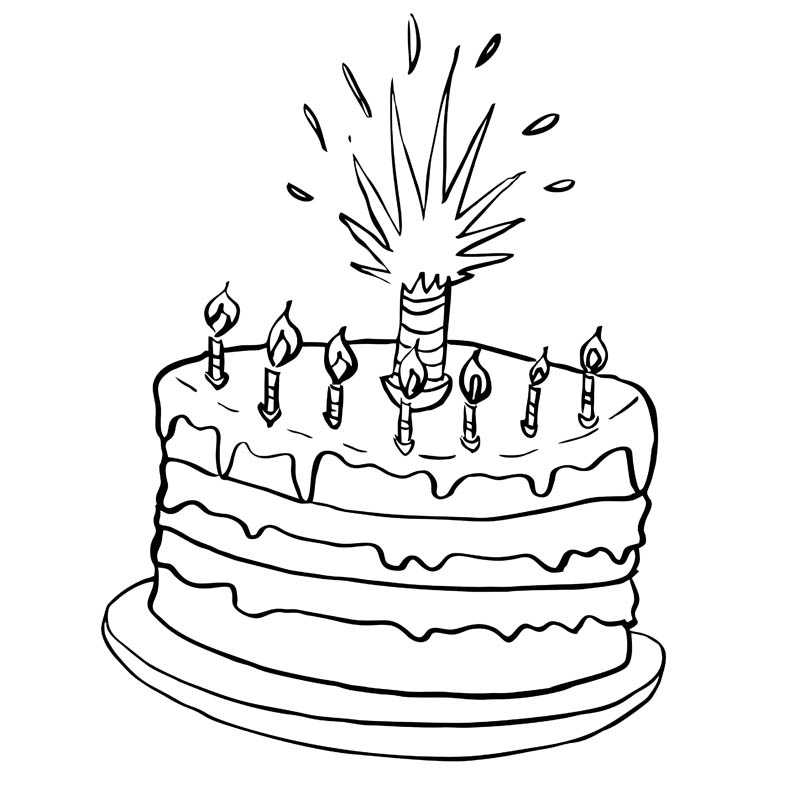 Rybár František             - 55 rokovGodolley Ján                  - 55 rokovIng. Obložinský Roman - 55 rokovBartoš Tomáš                - 50 rokov Ing. Kadík Ján                 - 45 rokov  V roku 2022 sa životného jubilea dožívajú títo naši chovatelia:Mišica Anton 		- 80 rokovLabuda Ján		- 75 rokov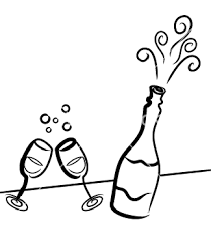 Žatkuliak Štefan 		- 75 rokov Polák Štefan 		- 65 rokovHakszer Jozef		- 55 rokov Štejniger Juraj 		- 45 rokovKuczyński Piotr 		- 45 rokovCzeglédi Gábor 		- 40 rokovLehotská Monika 		- 40 rokovMargetin Michal 		- 40 rokov Vrba Peter 			- 35 rokov Karwacky Wojciech	- 20 rokovV mene klubu chcem všetkým oslávencom poďakovať za prácu, ktorú pre klub odviedli a popriať veľa zdravia, šťastia, pohody a chovateľských úspechov do ďalšieho obdobia.                       3.Výročná členská schôdza 2021Počas konania špeciálnej výstavy sa uskutočnila výročná členská schôdza klubu,Ktorej sa zúčastnilo 29 členov. Program schôdze bol nasledovný:1. Otvorenie2. Voľba zapisovateľa a overovateľa ako aj mandátovej komisie3. Kontrola uznesenia z VČS roku 20194. Správa o činnosti za rok 20215. Správa o hospodárení a správa RK6. Správa o registrácii za rok 20217. Voľby do orgánov klubu8. Finančný rozpočet a plán práce na rok 20229. Prijatie nových členov10. Diskusia11. Uznesenie12. Ukončenie a záverUvedené správy a uznesenie z VČS sú súčasťou spravodajaK bodu 1/-Schôdzu otvoril p. Režoňa a odovzdal vedenie schôdze p. MojcheroviK bodu 2/-Zapisovateľ p. Obložinský a overovateľ p. Kover, za mandátovú komisiu p. Múčka, uznášania schopná členská schôdza počet členov 49 prítomní počet 29 členov.K bodu 3/- Tajomník činnosť klubu zhodnotil ako pozitívnu, uznesenie ako také bolo splnené  K bodu 4/-Predseda klubu zhodnotil činnosť klubu, ktorá pozostávala z CVMK v Hniezdnom,                  Špeciálky klubu a CVZ v Nitre  a poďakoval p. Mojcherovi za usporiadanie CVMK, ďalej  predseda klubu  poprosil o aktuálnu situáciu ohľadne CVZ v Nitre p. ObložinskéhoK bodu 5/-Správa pokladníka klubu : Stav pokladne ku dňu:K bodu 6/-p. Mojcher predniesol správu o registrácii v klube v roku 2021, ktorú vypracoval registrátor klubu p. StoklasaVSS registrovaných spolu 1206 ksFS registrovaných spolu 106 ksS-chov 818 ksK-chov 494 ksK bodu 7/-do vedenia klubu boli zvolení:                  Predseda:               Režoňa Jozef                  Podpredseda:         Salva Laurinec                  Tajomník:                Mojcher Juraj                  Pokladník:               Múčka Miroslav                  Registrátor:             Stoklasa Jaroslav                  Odborná komisia:   Stanko Peter, Stapinský Peter, Adamec Štefan                      Revízna komisia:    Rybár František, Labuda Ján, Šajben DrahoslavKlub navrhuje p. Salvu na aktív ÚOK pre chov králikov a do štruktúr ÚOKK bodu 8/-Pokladník p.Múčka predniesol finančný rozpočet na rok 2022, ktory obsahuje výdavky na špeciálku, poštovné, registráciuK bodu 9/-Predseda predniesol žiadosť o prijatie nových členovStapinský Peter ml., Džalaj Ondrej, Šedivý Matúš, ktorých členská schôdza jednohlasne prijalaK bodu 10/-V diskusii vystúpilo viacero členov klubu ktorí navrhli prepracovať Kritéria klubovejsúťaže, vzhľadom na meniace sa  ocenenia na celoštátnych výstavách. Tieto zmeny budú uvedené komplet v nových kritériách / je prepracovaná klubová súťaž/ s doplnkami a návrhom na odsúhlasené zmeny členmi klubu počas schôdze klubu. Riešila sa kompenzácia klietkového v sume 60.- Eur zap. Stapinského jeho syna ako aj p.........., ktorí sa pre karanténu /syn s covidom/  nemohli zúčastniť na špeciálke klubu v Žiline,Zrušenie 1 bodu za registrovaného králika a za K chov sa bude počítať 100 bodov do klubovej súťaže.Vylúčenie p.Kušíka na 5 rokov z klubu.Nasledovalo vyhodnotenie špeciálky 2021 a odovzdanie ocenení. Zároveň sa odovzdali ocenenia  jubilantom.K bodu11/-Uznesenie z výročnej členskej schôdze klubu chovateľov králikov Vss                   a Fs uskutočnenej 6.11.2021 Žiline -StrážovČl. schôdza berie na vedomie:-správu o činnosti klubu za rok 2021-správu o registrácii-stav pokladne k 6.11.2021Mandátová komisia jej vyhlásenie.Čl. schôdza schvaľuje:Novozvolený výbor, zaplatenie poplatku členom klubu, zmeny v klubovej súťaži Čl. schôdza ukladá: Členom klubu zaplatiť členské na rok 2022, do budúcej špeciálky klubu vypracovať predaj a vstupné.Vypracovať nové pravidla v klubovej súťaži, prispôsobiť novým oceneniam na celoštátnych výstavách.K bodu 12/-Ukončenie a záver, tajomník poďakoval prítomným za účasť a poprial šťastnú cestu domov                                                                                      Zapísal: Obložinský Roman                                                                                        Overil: Kover Miloš                                                                        Predseda klubu: Režoňa Jozef          3.1 Prehľad registrácií králikov klubu Vss a Fs za rok 2021Prehľad registrácií klubu pripravil p. Jaroslav Stoklasa. A aj touto cestou mu patrí poďakovanie za mimoriadne kvalitnú prácu, ktorú dlhodobo odvádza pre náš klub.S chov 818 Ks.K chov 494 Ks.Spolu 1312 Ks.3.2 Samci Vss a Fs použitý v klube v roku 2021Vypracoval registrátor klubu Jaroslav Stoklasa3.3 Evidenčný zoznam plemenníkov-zakladateľov línii Podmienky na založenie novej líniePre úplnosť a informovanosť všetkých členov klubu, uvádzame podmienky, aké musí spĺňaťplemenník a ktoré musí urobiť chovateľ, aby bola na požadovaného plemenníka udelená nová línia.-Plemenník, na ktorého má byť uznaná nová línia, musí byť absolútne nepríbuzný voči všetkým líniáma plemenníkom z bezlíniovej registrácie.-Králik dovezený, musí byť ocenený na výstave národného, alebo klubového charakteru krajiny pôvodu plemenníka.       -Pokiaľ to je možné, mal by sa vystaviť na klubovej špeciálke klubu VSS, kde bude bodovo posúdený              typizačnou komisiou otypizovaný.-Musia sa po ňom vystaviť minimálne dve trojčlenné kolekcie súrodencov, ktorí budú posúdení min 94,0 b. -O založenie novej línie pošle žiadosť majiteľ plemenníka tajomníkovi klubu pred klubovou výstavou. K písomnej žiadosti, na ktorej stručne popíše prednosti plemenníka, poprípade výstavné výsledky odchovu po ňom, doloží kópiu rodokmeňa spolu s oceňovacími lístkami.  Zhodnotenie špeciálnej výstavy klubu Vss a Fs                         05.-06. novembra 2021Vystavené zvieratá boli opäť na veľmi vysokej úrovni. Obrovská vyrovnanosť, množstvo kvalitných králikov, kde medzi najlepšími rozhodovali minimálne rozdiely. Pri počte prihlásených králikov - 250ks Veľkých svetlých strieborných a 31 ks Francúzskych strieborných sa bolo na čo pozerať.Čo sa týka jednotlivých pozícií Vss:Hmotnosť: Tentokrát sa nevyskytovali výraznejšie problémy s hmotnosťou.Tvar: V tejto pozícií pretrvávajú obvyklé problémy s lalôčikmi u samíc a voľnou kožou tak u samcov ako aj u samíc. Čo sa týka chrbtových línií, len u málo jedincov sa vyskytovali mierne vystuplé panvové kosti. Pozor na správne postoje hrudných ale aj panvových končatín.Typ: Opäť množstvo králikov, ktoré v tejto pozícií vynikali. Množstvo „hlavatých“ samíc ale aj samcov. Menším nedostatkom u niektorých králikov bola zavalitosť tela, užšie hrudníky. Čo sa týka dĺžky ušníc nastala zmena vo vzorníku, kde ideálna dĺžka ušníc je 12-13,5 cm no mali by byť primerané k telu. Minimálna dĺžka je 11 cm a maximálna 15 cm. Túto skutočnosť budeme rešpektovať. U vystavených králikov sa zlepšuje osrstenosť i hrúbka ušníc no u mnohých pretrvávajú mäkšie končeky a žehlené ušnice. Na to pozor! Srsť: Je ešte čo zlepšovať, hoci určitý pokrok sme dosiahli. Stále je nutné vylepšovať hlavne pružnosť a štruktúru srsti, keďže u mnohých králikov bola mäkšia.Striebritosť, pesíkovanie, rovnomernosť: Táto pozícia bola uspokojujúca v celkovom sfarbení tela a vyrovnanosti celkového odtieňa. Zlepšila sa striebritosť a rovnomernosť rozloženia pesíkov. Tu vynikali hlavne králiky svetlejšieho odtieňa.Podsada: V tejto pozícií sa nám postupne darí vylepšovať podsadu aj u svetlejších králikov a to hlavne na bruchu, pri pohlaví a na chvostoch. V minulosti hlavne pre tieto problémy, v týchto partiách trpelo množstvo králikov pri udeľovaní bodov v tejto pozícií. Celkovo však farba podsady prevládala štandardne tmavomodrá s menšími odchýlkami - ako mierne svetlejšia pri koži alebo celkovo. No u niektorých králikov bola až takmer čierna, čo nie je žiadúce.Starostlivosť a zdravie: Čo sa týka starostlivosti chovateľa a pripravenosti králikov na výstavu, opäť musíme pochváliť chovateľov za vzornú prípravu. Zdravie - tu musím pripomenúť, že králiky s nádchou na výstavu nepatria! Preto prosím všetkých Vás, aby ste podozrivé králiky na túto chorobu nechali radšej doma.Čo sa týka Francúzskych strieborných:Boli vystavené kvalitné králiky, no je nutné popracovať hlavne v piatej pozícií na tmavšie sfarbených partiách tela a to predovšetkým na ostrosti ohraničenia nosovej časti, ušníc a končatín.Celkovo však musím vyzdvihnúť úroveň prezentovaných zvierat, ako aj prejaviť spokojnosť s pripravenosťou a priebehom výstavy, za čo patrí poďakovanie všetkým naším členom klubu, usporiadateľom zo ZO Žilina, posudzovateľom a priateľom z českého klubu Vss za dlhoročnú priateľskú spoluprácu, ktorá povedie k ďalšiemu pozdvihnutiu kvality, jednak našich zvierat ale aj k utužovaniu priateľstva NÁS chovateľov.                                                                          Stanko Peter                              4. Vyhodnotenie súťaže o najúspešnejšieho chovateľa pre rok 20215.1 Návšteva u českých chovateľovJedného dna mi volali kolegovia, že či by sme nenavštívili našich známych kamarátov v Českej republike. Súhlasil som a po dohode s chovateľmi na českej strane sme naplánovali termín návštevy na 8.10.2021.V deň “ D “ sme vyrazili s pánmi: Stanko Peter, Stapinský Peter do Čiech. Počasie nám prialo a cesta ubehla rýchlo. Počas cesty sme prebrali, čo by bolo dobre v klube vylepšiť.Prvá cieľová stanica bola u pána Mirka Martinku. Po príchode nás privítal a ako inak, hneď sme prešli ku králikom, na ktorých sme sa aj všetci veľmi tešili. Počas prehliadky sme videli pekné zvieratka, z ktorých sme si každý niečo priviezli domov. Po prehliadke nám Mirkova manželka prichystala veľmi chutný obed. Spolu sme posedeli a po obede vyrazili na druhu návštevu k pánovi Šťovíkovi Jirkovi.Po privítaní sme sa presunuli kam inam ako ku králikom, odkiaľ sme si znova niečo priniesli domov. Jirková dcéra si neodpustila a nachystala nám veľkú misu chutných rezňov. Takže znova chutné jedlo. Po dobrom jedle a rozlúčení, sme nabrali smer na poslednú návštevu k pánovi Mirkovi Caha a Novákovi.Sú ako jedna rodina, tak že sme boli spolu. Páni nám nachystali peknú prehliadku svojich králikov a opäť sme si niečo odniesli domov. Do tretice Mirek nachystal chutnú večeru bravčové na šampiónoch. Začínalo sa pomaly stmievať, tak po príjemnej debate a dobrej večeri, pri ktorej nás došiel pozrieť aj p. Linhard František, sme sa rozlúčili a vyrazili domov.Cesta na Slovensko bola opäť super. Rozoberali a debatovali sme o celodennom výlete a ani sme si neuvedomili, že už je polnoc, keď sme dorazili domov. Králiky dorazili v poriadku, tak že sme sa tešili z pekného stráveného dňa s dobrými priateľmi.Touto cestou by som ešte raz chcel poďakoval priateľom z Česka a aj ich rodinám za skvele pohostenie a čakáme odplatu. Čo k tomu dodať ? Ako malo stačilo v tomto covidovom čase, aby sme sa znovu mohli stretnúť, porozprávať sa a podeliť sa spoločne o svoje skúsenosti.preds. klubu Vss Jozef Režoňa.Návšteva u p. Martinka    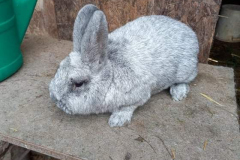 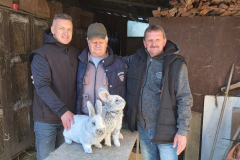 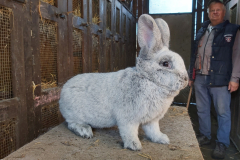 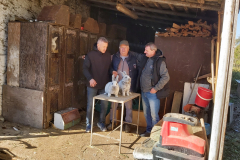 Návšteva u p. Šťovíka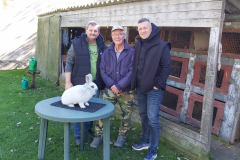 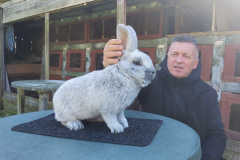 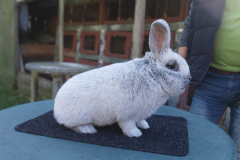 Návšteva u pánov Caha a Novák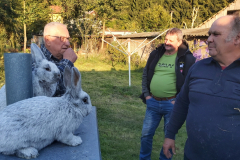 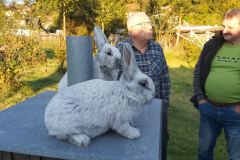 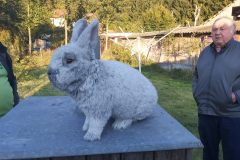 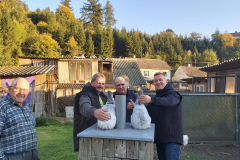                 5.2 Návšteva u Nemeckých chovateľovTento článok je o návšteve popredných nemeckých chovateľov králikov VSS za hranicami Slovenska.Ako to už v chovateľskom svete býva, pre zabezpečenie kvalitného chovného materiálu, treba čas od času navštíviť aj chovateľov mimo hraníc Slovenska. V jeden letný deň sme sa stretli s u dobrého kamaráta Petra Šimeka spolu s Jurajom Šteinigerom a rozhodli sme sa podniknúť cestu do Nemecka. Nakoľko žijeme v kovidovej dobe a sme uvedomelí, očkovanie nebola prekážka na vycestovanie do Nemecka. Dohodli sme sa, ku ktorým chovateľom by sme chceli ísť a tak sme ich oslovili, či by sme ich nemohli navštíviť a zároveň zaobstarať si chovný materiál. Celková príprava trvala asi 2 mesiace kým sme zosúladili termín, vybavili dovolenky a časový harmonogram cesty. Navštívili sme celkovo troch chovateľov v priebehu troch dní a to Klausa Liewalda, Bernarda Meiera a Inga Wensinga.Cesta vyzerala byť nekonečná, ale zbehla nám relatívne rýchlo, lebo stále sme sa bavili o chovateľstve a problémoch v práci či rodinách. Takmer celú cestu odkrútil Juraj, ja som robil navigátora a Peťo nás stále zabával. Prvého sme navštívili pána Liewalda. Býva v malebnom mestečku Ahrbergen. Po srdečnom privítaní sme spoločne prešli do jeho chovného zariadenia. Ukázal nám takmer celý chov a my sme si vybrali každý po jednom králikovi. Vysvetlil nám nové chyby v chove vss, ktoré sa začínajú ukazovať na výstavách a chovoch, ako sa im vystríhať a na čo si dávať pozor pri výbere chovného materiálu.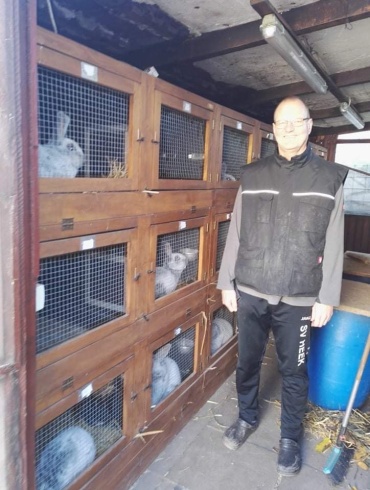 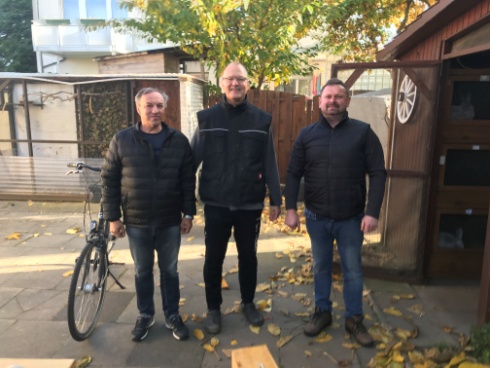 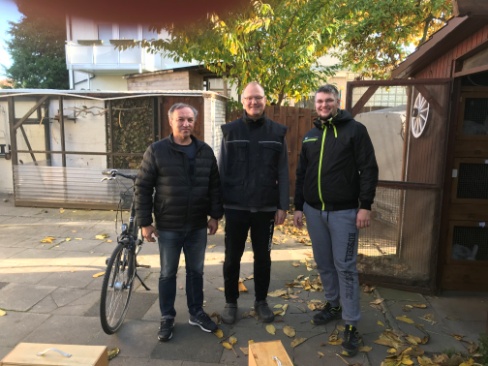 Po krátkom presune asi 300km sme sa boli ubytovať v nádhernom kaštieli neďaleko bydliska ďalšieho chovateľa a to Behrnadra Meiera. Vybalili sme si veci a ľahko sme sa občerstvili, nachystali prenosky a vyrazili. Býval v typickej vidieckej oblasti na západe Nemecka.  Pri príchode nás privítala jeho manželka a nasmerovala nás ku jeho králikárni, kde nás už pán Meier čakal. Boli sme prekvapení, aké krásne chovateľské zariadenie mal. Koterce mal asi 1x1m veľké, hrubo nastlanej slamy a nádherne králiky. Aj on nám ukázal svoj chovný materiál a to niekoľko generácii. Vysvetlil nám jeho ideu chovu a kam by sa chcel uberať v šľachtení. Vybrali sme si králikov a vrátili sme sa na hotel uťahaní, ale plný zážitkov. Navečerali sme sa a tešili sa na posledného chovateľa.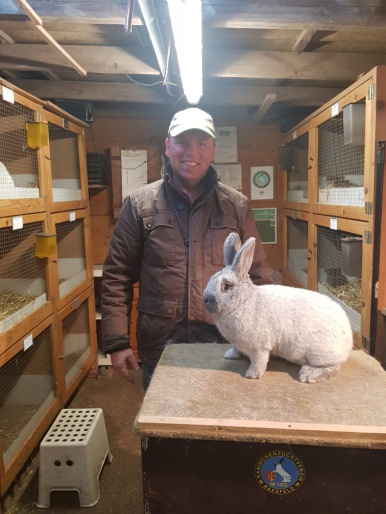 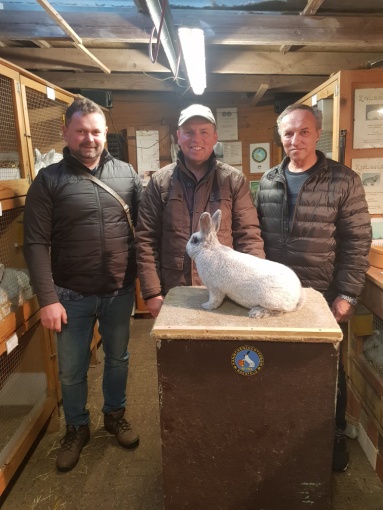 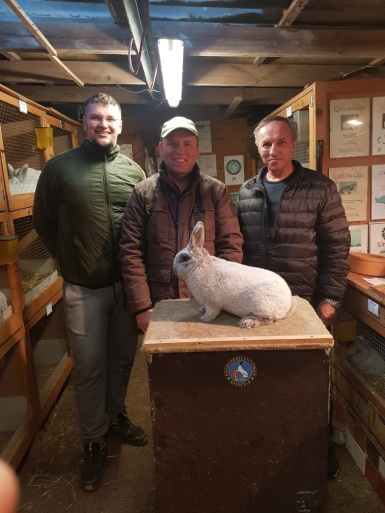 V nasledujúci deň sme navštívili posledného chovateľa pána Inga Wensinga. Býva neďaleko Holandských hraníc v meste Gronau. Po privítaní sme sa spoločne s jeho manželkou u nich doma naraňajkovali a išli sme ku králikom. Prešli sme si celý chov, ale s výberom králikov bol pri ňom asi najväčší problém. Mal veľmi vyrovnaný chov. Králiky boli výborne v srsti, podsade ale aj type. Zakladá si na dochovaní celých hniezd a poctivom výbere králikov na výstavu. Poukázal na fakt, ako je aj u nich v Nemecku rozšírený v chove problém kýchania a ako opatrne treba pristupovať ku karanténe pri kúpe nových kusov. Po naložení králikov sme natankovali do plna a uťahaní sme sa vydali na cestu domov. 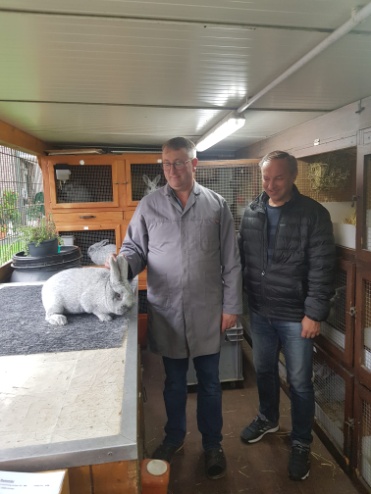 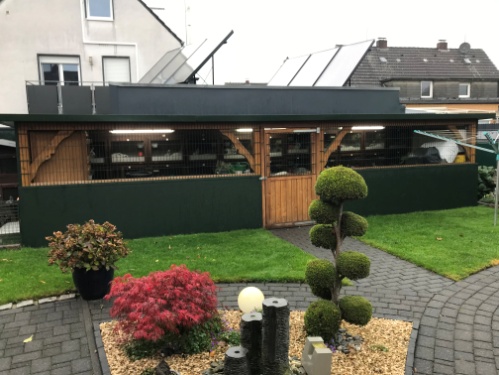 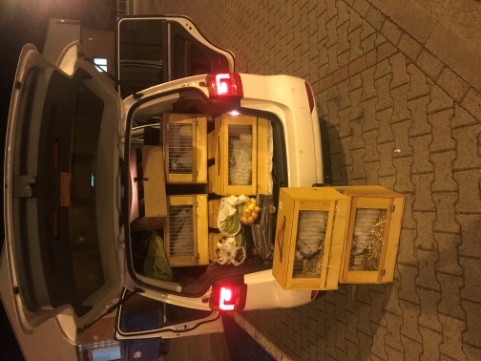 Bol to naozaj krásny výlet, spoznali sme nových chovateľov, nabrali kopec informácii a utužili kamarátstvo. Už teraz sa teším na ďalší výlet. Kam? To sa nechajte prekvapiť.Autor Jozef Hovan Kritéria klubovej súťaže                                        VÍŤAZ KLUBUEuropská výstavaMajster EE            -500 bodovŠampión/ka          -400 bodovČestná cena          -300 bodov/medaila, ZDRK, Z,RE.E/CVMKMajster SR        -400 bodov1.Vicemajster      -350 bodov2.Vicemajster      -300 bodov3.Vicemajster      -250 bodovMCH Majster       -100 bodovŠampión/ka SR     -300 bodov1.Vicešampión      - 250 bodov2.Vicešampión       -200 bodov3.Vicešampión      - 150 bodovČestná cena          - 100 bodov  /MCH, jedná sa aj o sponzorské, resp. klubové ocenenie vrátane/CVZMajster SR           -400 bodov1.Vicemajster      -350 bodov2.Vicemajster      -300 bodov3.Vicemajster      -250 bodovŠampión/ka SR          -300 bodov1.Vicešampión/ka    - 250 bodov2.Vicešampión/ka     -200 bodov3.Vicešampión/ka    - 150 bodovČestná cena         - 100 bodov  /MCH, tak ako uvedené u CVMK/ Špeciálna klubová výstava1.Majster              -400 bodov +pohár /víťazná kolekcia/1. Vicemajster      -350 bodov +pohár2. Vicemajster      -300 bodov +pohár3. Vicemajster      -250 bodov4.Vicemajster       -200 bodovVyhodnocuje sa jedna najlepšia kolekcia chovateľaŠampión/ka         -300 bodov +pohár1.Vicešampión    -250 bodov +pohár2.Vicešampión    -200 bodov +pohár3.Vicešampión    -150 bodov + pohár4.Vicešampión    -100 bodov + pohár / aby boli ocenené všetky králiky, ktoré zostali  posledné na stole/Čestná cena         -50 bodov + pohárMláďatá1.Kolekcia  Ml.          -200 bodov +pohár2.Kolekcia   Ml.         -150 bodov3.Kolekcia   Ml.         -100 bodov Šampión/ka         -150 bodov +pohár1.Vicešampión    -100 bodov2.Vicešampión    -50 bodov                  Grandšampión Klubu   /2 kol. po rovnakom 1,0/1.miesto                -300 bodov +pohár2.miesto                -250 bodov +pohár3.miesto                -250 bodov +pohár4.miesto                -200 bodov5.miesto                -150 bodovZa každé hodnotené následne umiestnené v súťaži 100 bodovSupermajster klubu /2 kol. po rôznych 1,0/1.miesto                -300 bodov +pohár2.miesto                -250 bodov +pohár3.miesto                -250 bodov +pohár4.miesto                -200 bodov5.miesto                -150 bodovZa každé hodnotené následne umiestnené v súťaži 100 bodovZa uznanie K chovu  /kontrolny chov/ -100 bodov= od budúcej špeciálkyZa ocenenie králikov na výstave max. 6 jedincov= platí pre všetky výstavy/CVMK, špeciálka a CVZ/93,0 b -10 bodov93,5 b -20 bodov94,0 b -30 bodov94,5 b -40 bodov95,0 b -50 bodov95,5 b -60 bodov96,0 b -70 bodov96,5 b -80 bodov97,0 b -90 bodov97,5 a viac b -100 bodovPoznámka: Pri vyhodnotení kolekcií pri rovnosti bodov - prednosť má kolekcia kde sú vyššie hodnotené zvieratá!Do súťaže sa bude započítavať iba chovateľ, ktorý vystaví králiky na špeciálnej výstave klubu.7.Typizačné kódy pre typizácii králikov VssChrbtová línia :                     C-ideálna bez vystúpených panvových kostí, pekne zaokrúhlený zadok                                                 c-vystúpené panvové kosti                                                 g-nábeh na zrazený zadok alebo kolmý zadok  výrazne vystúpené panvové kosti, vyslovene kolmý alebo zrazený zadok netypizovať.Postoj a hrúbka končatín:  N-pevné a silné končatiny, mačací nášľap hrudných končatín a správny postoj bez                     vybočenia zadných končatín.menej vzpriamený postoj a tenšie končatiny   n- tenšie hrudné končatiny  mierny prešľap hrudných končatín   mierne vybočený postoj zadných končatí Vyslovene tenké končatiny, prešľap hrudných končatín a vy bočený postoj zadných končatín netypizovaťPoloha chvosta:                 D- pevný vztyčený,pružný a priľahlý k telu- priemerný menej priľahlý k telumierne drôtenýmierne hravýVyslovene hravý, šikmý alebo veľký chvost netypizovaťUpnutie kože:                    K-upnutá po celom telePriemerná, mierne voľnejšia na prsiach u 0,1k-voľná u 0,1, voľnejšia u 1,0y-nábeh na lalôčik u 0,1, oriešok u 1,0x- lalôčik u 0,1Lalok, voľná koža na prsiach /nohavice/ u 0,1 , lalôčik u 1,0 netypizovaťTelo:                                   T-rovnomerné, zavalité dobre osvalenepriemerné, mierne naznačený krkštíhlejšie a výrazne dlhším krkomužšia predná partiaHlava:                                   H-výrazná, klenutá sa širokým pyskomdobrá, priemerná šírkah-málo výrazná, užší pyskužšia, pretiahnutáUšnice:                                 U- silné, pevné, dobre tvarované, nedeformované, dĺžka 12-13 cmmenej výrazné v hornej hranici dĺžkytenšieušnice nad 13,5 cm a pod 12 cmmäkšie konce ušníc, mierne žehlenémierne rozloženéSrsť:                                      S- hustá, primerane pružná v dĺžke max 3,5 cmmenej pružnáredšiadlhšia max. 4 cmmäkšiaFarbaOdtieň striebritosti:          O- svetlá, základná striebritosťmenej výrazný odtieňmierne tmavší odtieňsvetlejší odtieňvýrazne tmavší odtieňRovnomernosť sfarbenia: A- rovnomerne rozložená striebritosť po celom tele, hlave a ušiachmierne naznačený motýlik a ušnicevýrazne tmavší motýlik a ušniceveľmi svetlý motýlik s farbami pripomínajúcimi bielu krieduPesíkovanie:                        V- rovnomerne rozložené pesíky po celom tele, hlave a ušiachredší , menej výrazný pesíkmálo výrazný takmer chybájucí pesikf-výrazné pesikovanie Vyslovene nerovnomerný odtieň, výrazne tmavý alebo kriedovo biele sfarbenie bez pesíkovania netypizovaťPodsada na chrbte:            P- bridlicovo tmavomodrápriemerné modrásvetlejšiasvetlejšie miesta alebo vyskytujúce sa bielé chĺpky v podsade2- svetlejšie prúžky pri kožiPodsada na bruchu:           Z- bridlicovo tmavomodrá po celej spodnej častipriemerne modrásvetlejšiasvetlá okolo pohlaviasvetlejšia na zadných končatinách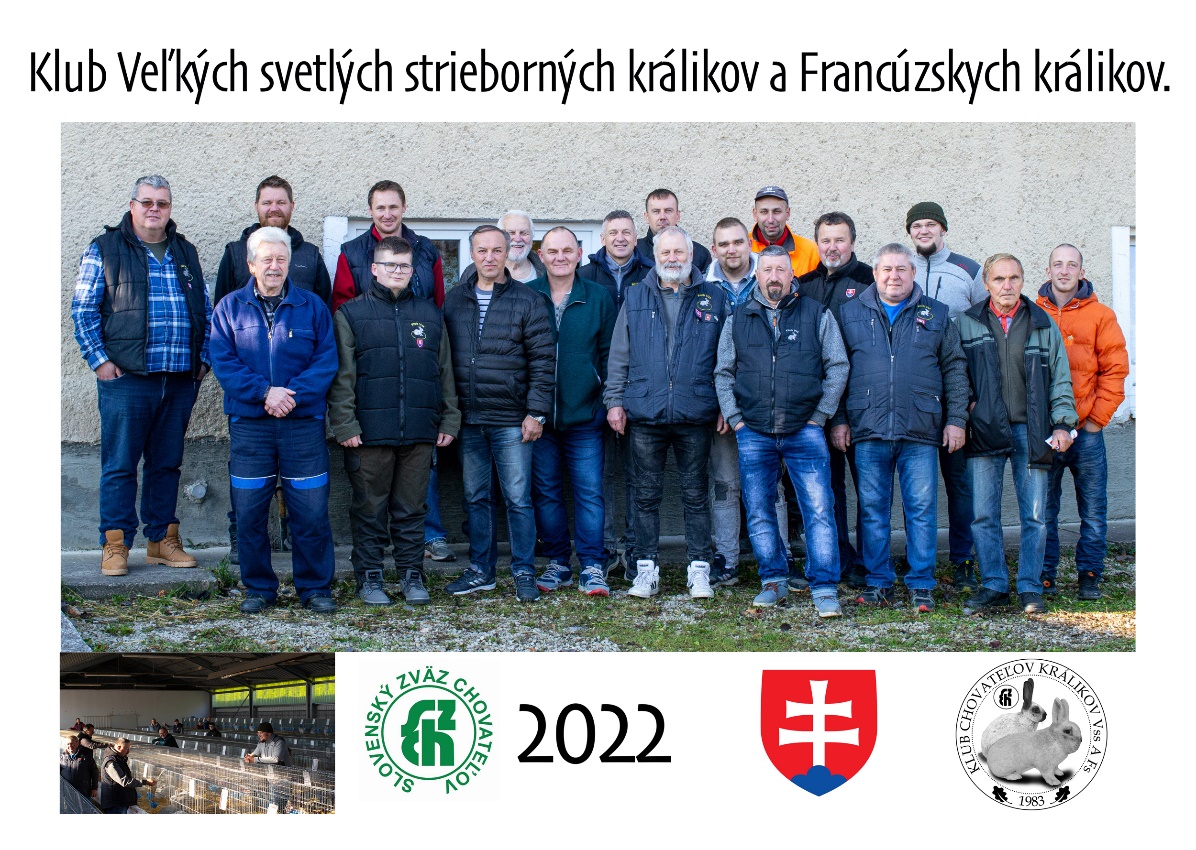 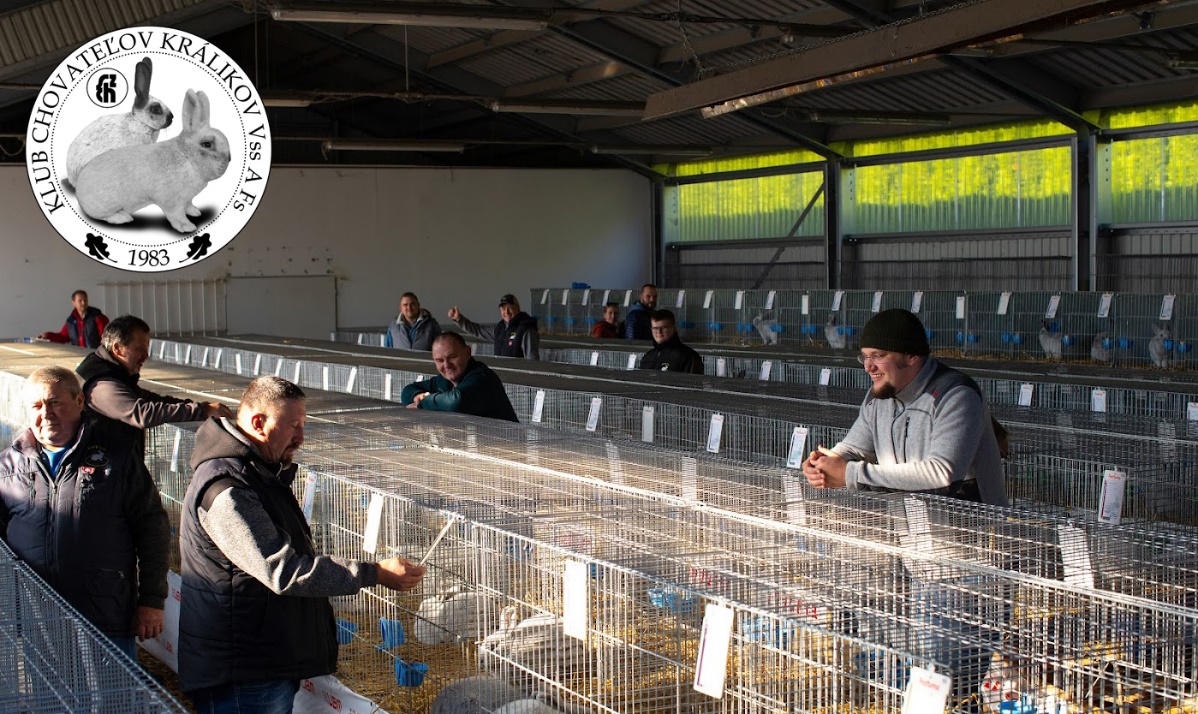 Špeciálka klubu 2021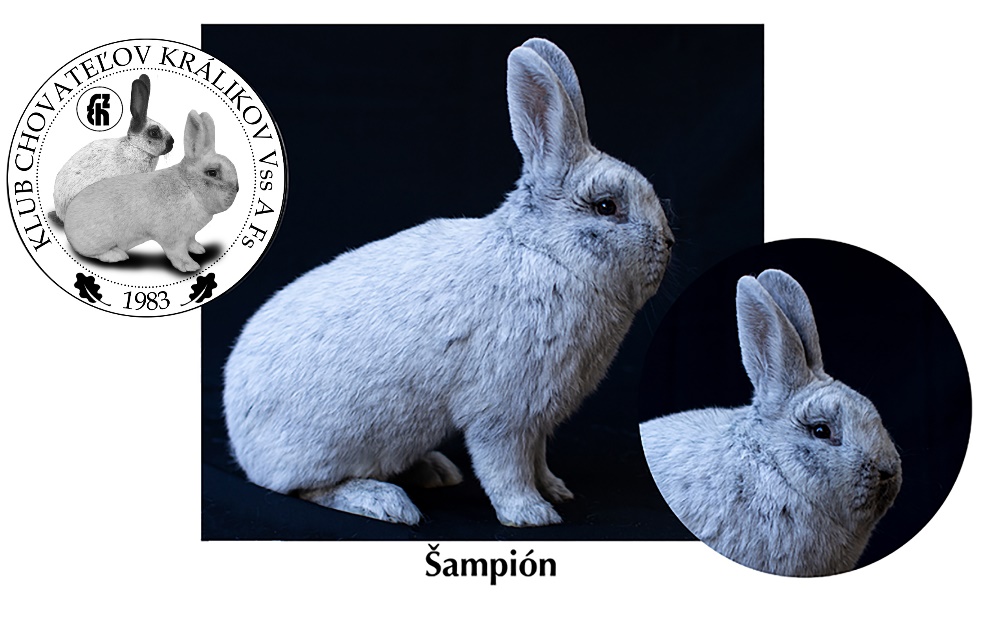 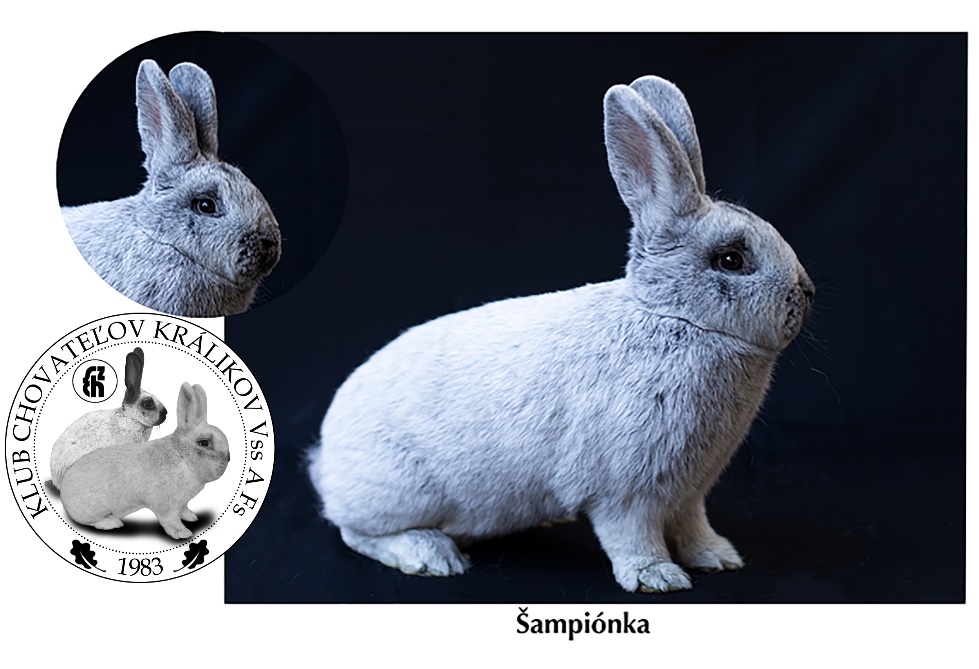 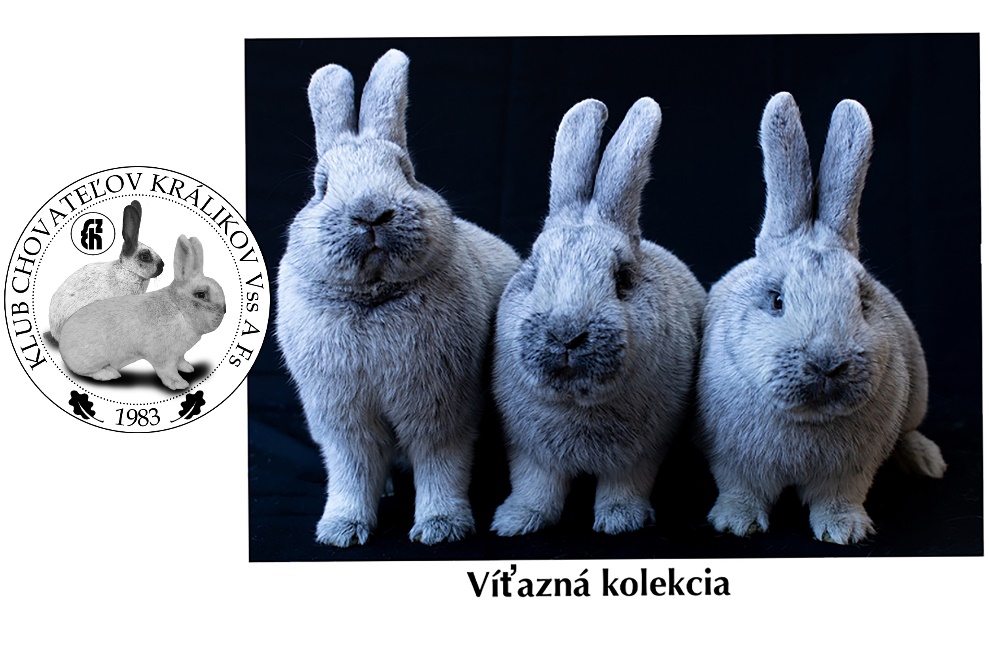 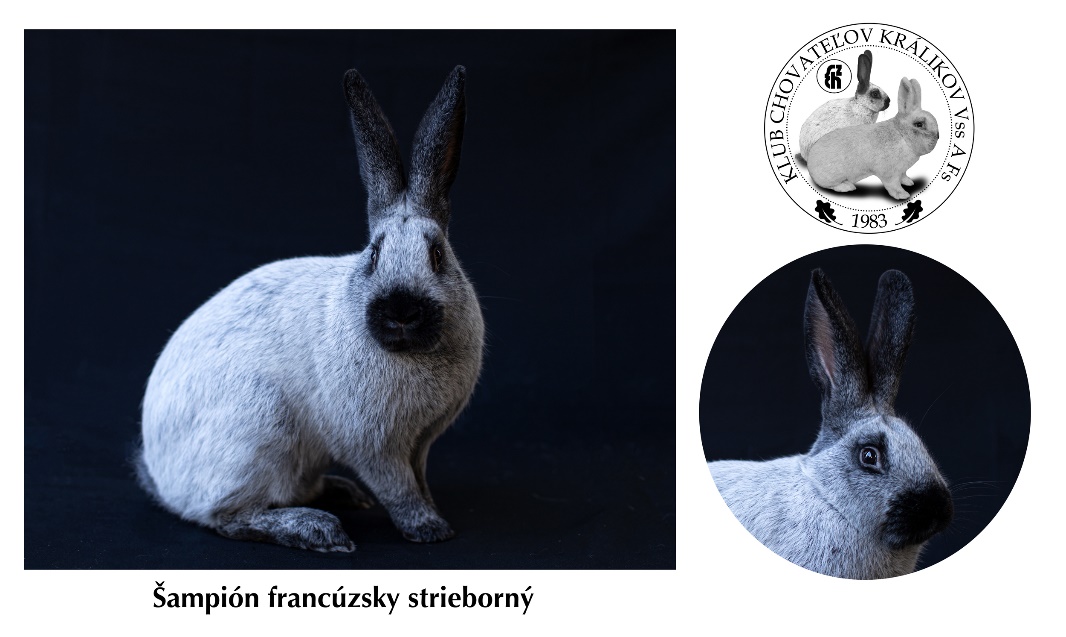 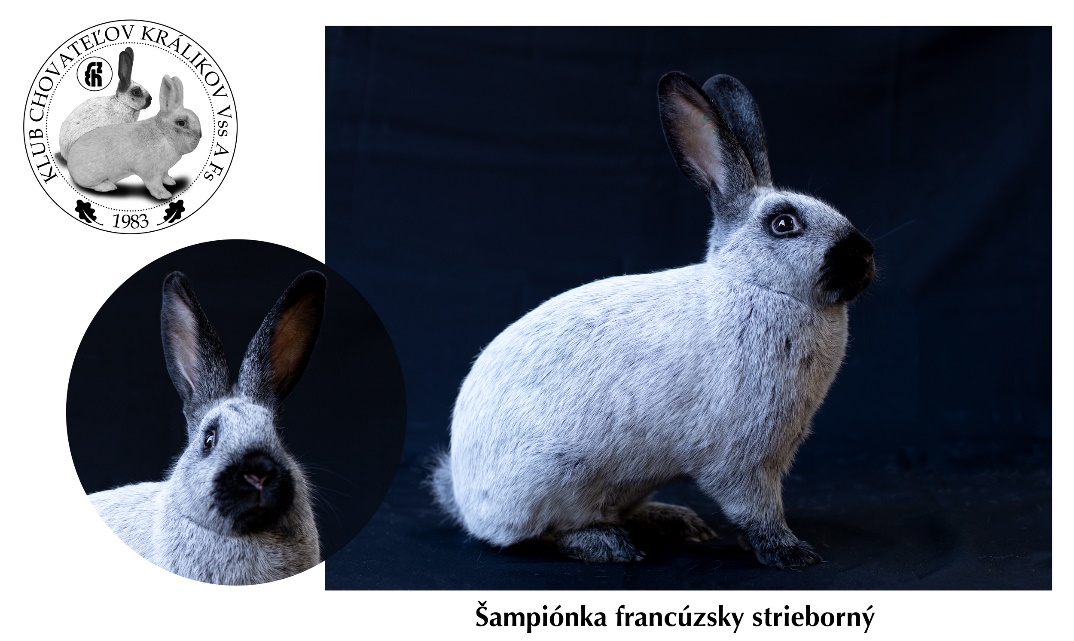 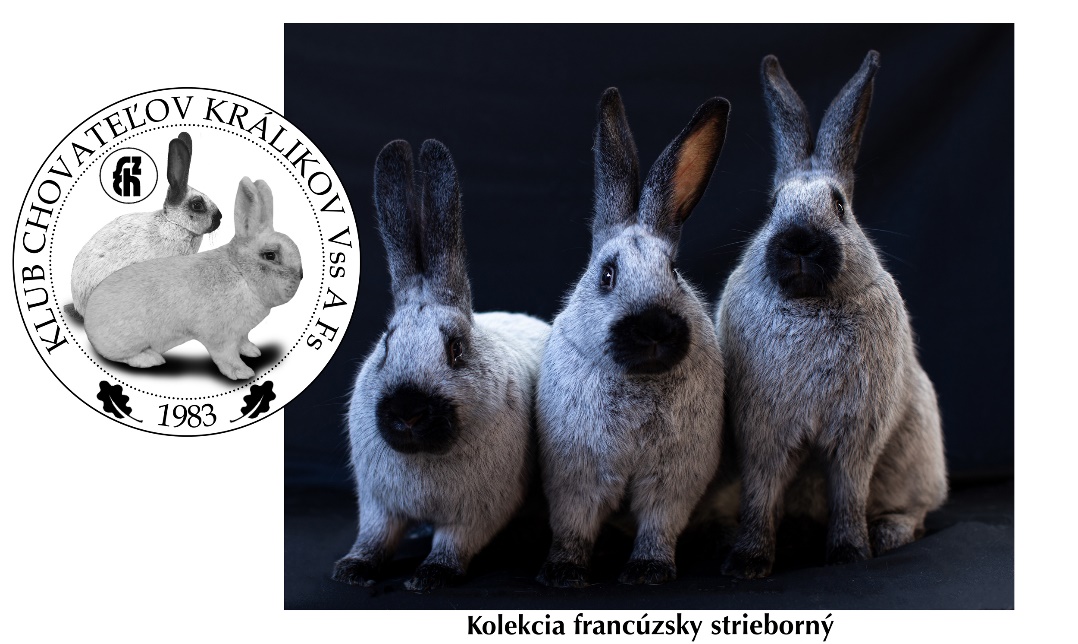 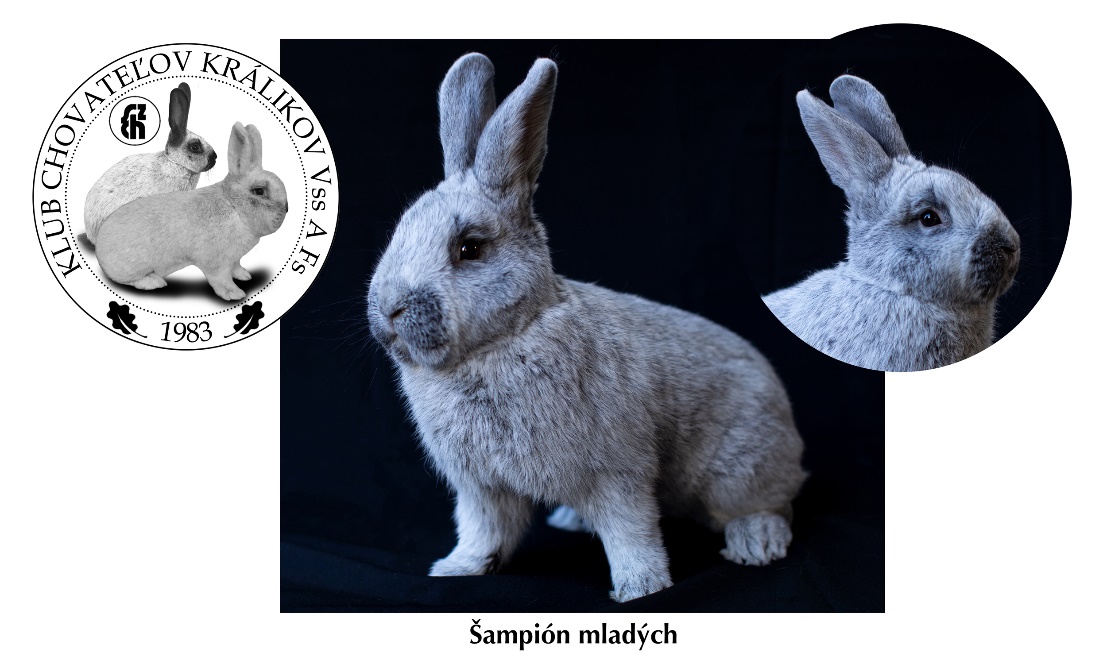 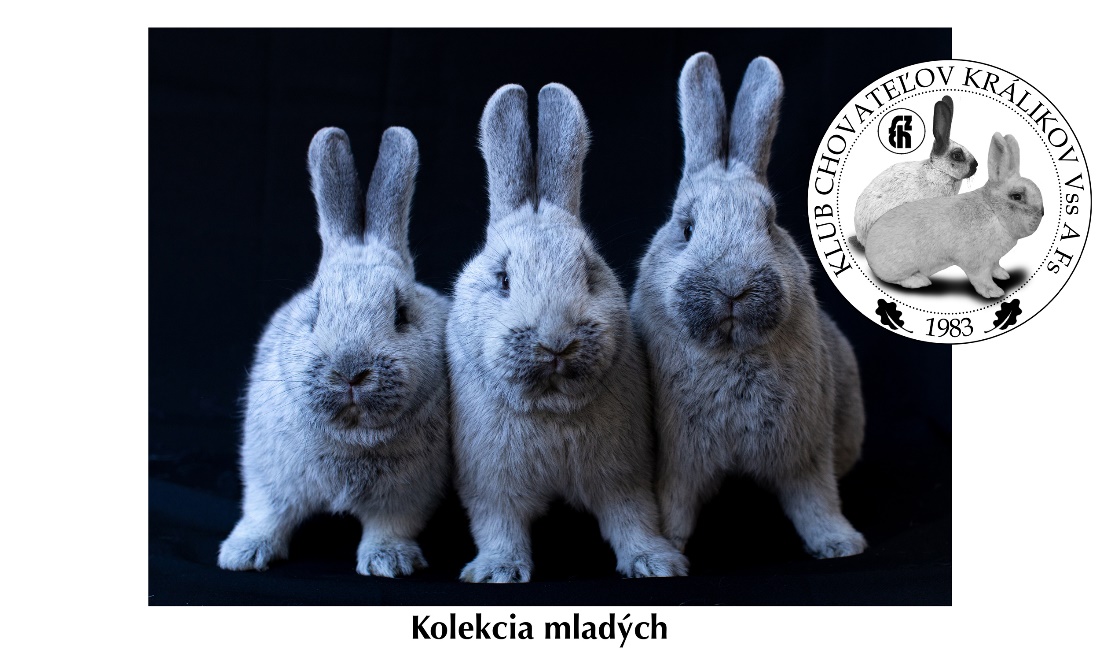 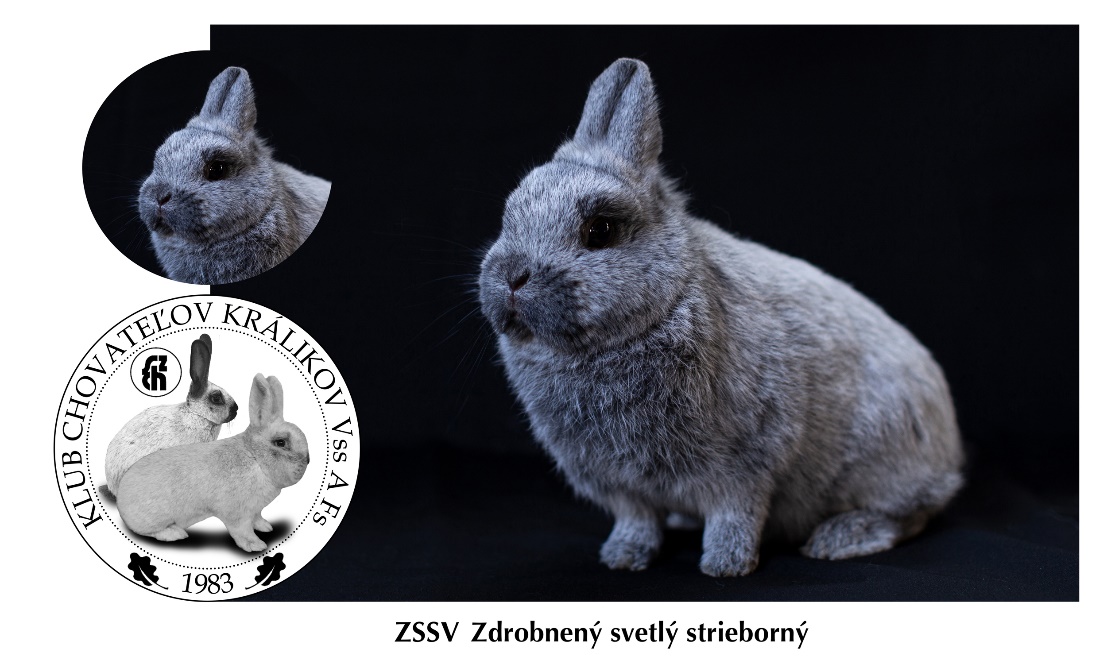 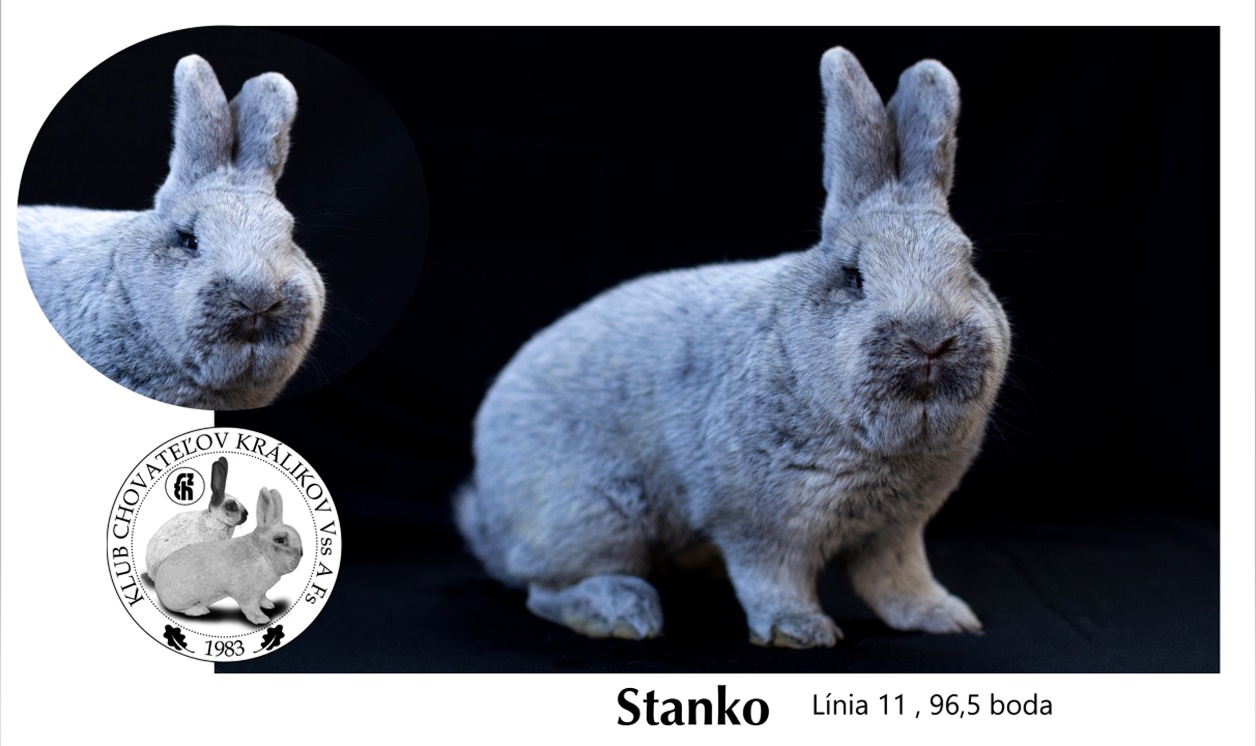  Vypracoval tajomník klubu Vss a Fs Mojcher Juraj.2. Zoznam členov klubu VSS na rok 2021.2. Zoznam členov klubu VSS na rok 2021.2. Zoznam členov klubu VSS na rok 2021.2. Zoznam členov klubu VSS na rok 2021.2. Zoznam členov klubu VSS na rok 2021.2. Zoznam členov klubu VSS na rok 2021.1Režona J.Predseda951 71Slažany 3750908 7350462Múčka M.Pokladník956 03Horné Štitáre 2640905 3017903Stoklasa J.Registrátor029 42Bobrov 3940904 6931424Labuda J.Revízna kom.010 01Žilina, Bratislavská 50902 2378915Rybár F.Revízna kom.015 01Rajec, Obrancov mieru 3610903 8477536Stanko P.Poradca ch.071 01Michalovce, Konečná 70907 4628977Stapinský P.Člen výboru087 01Giraltovce, Brezov 1120918 8706128Ing. Adamec Š.Člen956 14Brestovec 123O903 1234659Bača O.Člen951 71Slažany 5860904 87295810Baláž J.Člen962 61Dobrá Niva, Slobody 515/17O90268617811Bartoš T.Člen919 53 Dechtice 2600915 03964212Czeglédi G.ČlenH-4200Hájdúszoboszló,Kender14,Maďarsko206 259 42613Čapkovič J.Člen922 07Veľké Kostoľany, Družstevná 7710905 69681714Froľo P.Člen038 41Košťany nad Turcom 308043 438870315Godolley J.Člen935 56Starý hrádok 740904 37256516Grebeči F.Člen831 07Bratislava, Rolnícka 335A0903 73125517Hakszer J.Člen925 23Jelka, Štermenská 1297/610905 55457518Hanko J.Člen027 05Zázrivá, Havranie 390918 97135719MUDr.Hovan J.Člen064 01Stará Ľubovňa, Budovateľská 200911 11593920Chúpek S.Člen018 15Prečin 2940907 58783621Janíček M.Člen022 01Rieka 15690918 07563422Jedrzejek J.Člen34 602Laskowa 760, Poľsko570 228 10923Ing. Kadík J.Člen010 04Žilina, Brezany 100911 13815324Karwacky W.Člen21  533 Rossosz, Koiamówka 51.Poľsko506 763 93325Kövér M.Člen075 01Trebišov, Záhradná 2051/230918 75959226Kreana P.Člen023 14Skalite 1453O949 80065527Križko M.Člen031 01Liptovský Mikuláš, Iľanovo 136044 554513728Kuczyński P.Člen11 420Silec 20,Poľsko606 489 71929Kušmierz J.Člen59 730Nowogrodziee,Asnyka 26/2,Poľsko501 273 64830Lehotská M.Člen031 04Liptovský Mikuláš, Vitálišovce 36 0911 12350531Margetin M.Člen020 01Púchov-Streženice, Kebliarská 2710907 88241132Meszaroš T.Člen992 01Modrý Kameň, Jarmočná 270911 35807133Michalec I.Člen916 01Stará Turá, Papraď 15970915 92529734Mišica A.Člen027 44Tvrdošín, A. Hlinku 4720908 80250335Mojchej J.Člen065 45Plávnica 2750915 93752736Molnár JČlen931 01Šamorín, Kasárenska 60902 12736737Nemčik M.Člen093 03Davidov 690948 13995038Ing.Obložinský R.Člen951 12Ivanka pri Nitre, Na stanicu 220905 13693639Plachý J.Člen073 01Sobrance,Tyršova B2/C0908 64380940Polák Š.Člen934 01Levice, Partizánov 20905 92816641Salva L.Člen034 82Lúčky pri Ružomberku 770907 42700042Šajben D.Člen935 21Tlmače, Mlynská 6/620917 27578043Ščerbák J.Člen075 01Trebišov, Tržná 1491/20944 69829344Šimeg M.Člen966 54Tekovské Nemce 2500905 33784845Šimek P.Člen908 41Šastín-Stráže, Pri bytunku 6010907 02667946Šteiniger J.Člen024 01Kysuc. Nové Mesto, Jarošová 1880950 49527647Tej J.Člen076 16Zempl. Klečenov, Obchodná 90910 93904048Vrba P.Člen907 03Turá Lúka 82949Žatkuliak Š.Člen031 01Liptovský Mikuláš, Tehliarská 10904 232286Stav pokladne k 31.12.2021Stav pokladne k 31.12.2021Stav pokladne k 31.12.2021Stav pokladne k 31.12.2021Stav pokladne k 31.12.2021Stav pokladne k 31.12.2021Výdaje : 1/213 Ks poháre p. Režoňa40,00 €2/21Registrácia p. Stoklasa40,00 €3/21Posudzovanie p. Liška30,00 €4/21Posudzovanie p. Gazdík35,00 €5/21Posudzovanie p. Majerský40,00 €6/21Klietkové p. Stapinský67,50 €7/21Zhotovenie katalógov52,80 €8/21Poháre jubilanti127,00 €9/21ZOSZCH Žilina-nájom, energie, občerstvenie280,00 €10/21Príprava gulášu84,42 €13/21Výroba kalendárov459,00 €14/21Poštovné kalendáre82,00 €Výdaj spolu :1 337,72 €Príjmy :Zostatok z roku 20201 517,62 €11/21Predaj králikov85,00 €12/21Manipulačný poplatok66,00 €15/21Predaj kalendárov444,10 €16/21Členské 2022 - 33 členov825,00 €Príjem spolu : 2 937,72 €Stav pokladne k 1.1.2022Príjem :2 937,72 €Výdaj :1 337,72 €Zostatok : 1 600,00 €Pč.MenoVssFsSpolu1Stapinský P.13701372Stanko P.118171353Kover M.80481284Šimek P.12401245Stoklasa J. 640646Šteiniger J.600607Múčka M.590598Kuczyňski P.520529Lehotská M.4704710Režoňa J.4204211Baláž J.4204212Michalec I.4104113Mojcher J.4004014Tej J.3803815Salva L.3003016Rybár F.2902917Obložinský R.2402418Labuda J.2402419Kadik J.0242420Czegledi G.7172421Bača O.2302322MUDr. Hovan J.2002023Čapkovič J.1601624Chúpek S.1601625Nemčík M. Mch.1601626Godolley J.1501527Plachy J.1201228Žatkuliak Š.1001029Janíček M.80830Grebeči F.50531Margetin M.40432Adamec Š.30312061061312Línie 2021L-0226L-03125L-046RokVssFsSpoluL-083920088000800L-091220098810881L-10572010103701037L-11762011118901189L-12202012107401074L-1352013129001290L-149020141326711397L-15121201516291131742L-161420161383381421L-1737201714231071530L-1820201814252021627L-3240201916711441815 Bez51820201700671787Fs106202112061061312P.č.MajiteľĽ.u.P.u.Ocen.PôvodP.r.ml. 1Stapinský P.C 3-7S-182696,0Martinek M.62S 1-0S-22896,5Šteiniger J.43S 1-0S-24596,5Šteiniger J.84S 1-0K-44096,5Stapinský P.45S 2-0K-44796,0Stapinský P.66C 3-0S-113796,0Martinek M.67S 1-9K-033396,5Stapinský M.198S 1-0K-038596,5Stapinský P.109S 3-9S-093196,5Stapinský P.310S 4-8K-101596,0Stapinský P.611S 3-9K-101996,0Stanko P.312S 3-0K-102796,0Stanko P.313S 3-9K-113097,0Stapinský P.314S 1-0K-112696,5Stapinský P.615S 3-0K-1414397,0Stapinský P.516S 1-9K-150797,0Stanko P.18172.9.33T-2196,5Kušmierz I.1618S 1-0K-173096,5Stapinský P.1113719Stanko PS 0-4K-0313097,0Stanko P.1020S 1-9K-080196,5Stanko P.1821S 5-0K-104096,5Stanko P.722S 1-0K-110198,0Stanko P.2223S 1-0K-112796,5Stapinský P.424S 3-0K-110796,5Stanko P.425S 2-0K-149796,5Stanko P.426S 2-0K-150398,5Stanko P.3727S 3-0K-151197,5Stanko P.728S 1-0K-172997,0Stapinský P.511829Kover M.3.7.46B-66696,5Laumer E.1430S 2-8S-10996,0Režoňa J.2031S 1-0K-44096,0Stapinský P.832S 2-0K-087596,5Stapinský P.633S 2-0K-113296,0Stapinský P.834S 1-8K-141596,5Stanko P.835S 3-0K-1411996,5Stanko P.636S 2-0S-174496,5Ščerbák J.108037Režoňa J.S 1-9K-4196,0Stapinský P.438S 1-0S-9696,0Režoňa J.439C 1-0S-170196,0Šťovík J.640C 2-0S-74996,5Caha M.1041C 3-0S-113296,0Martinek M.442S 2-0K-038596,5Stapinský P.643S 2-0K-150496,0Stanko P.84244Šimek P.S 1-9S-22896,5Šteiniger J.1545S 1-0S-25096,5Šteiniger J.2646S 1-0S-22796,5Šteiniger J.1847S 1-0S-24295,5Šteiniger J.5948S 1-0S-1996,0Šimek P.612449Stoklasa J.S 1-0S-25896,5Šteiniger J.850S 2-0S-16096,0Stoklasa J.8514.7.112W-297,0Wensing I.852S 2-8S-320395,5Stoklasa J.2453S 2-0S-320595,5Stoklasa J.166454Šteiniger J.1.9.9F-42897,0Mossing B.23552.9.21W-297,0Wensing I.6563.9.47W-297,0Wensing I.2157S 1-0S-24296,5Šteiniger J.658S 1-7S-089296,0Šteiniger J.46059Múčka M.3.9.32F-42896,5Mossing B.9603.9.35W-296,0Wensing I.7613.9.59W-296,0Wensing I.1762S 1-9K-4296,5Stapinský P.463S 2-0K-34895,0Múčka M.225964Michalec I.S 3-9K-032796,5Michalec I.865S 1-0K-0340-Michalec I.466K 4-7K-024796,0Michalec I.1367S 1-0K-1488-Michalec I.868S 2-9K-1410396,0Michalec I.84169Lehotská M.S 5-0K-103396,0Stanko P.1470S 5-0K-104096,5Stanko P.471S 5-7K-122796,0Žatkuliak Š.472S 2-0K-1410397,5Stanko P.873S 1-9S-152195,5Stanko P.174774Mojcher J.S 3-0S-0319695,0Mojcher J.875S 5-0S-0321295,5Mojcher J.1376S 1-0K-112295,5Stapinský P.577S 1-9S-161995,5Mojcher J.144078Tej J.S 4-8S-023194,0Tej J.1379S 4-9S-040596,5Tej J.680S 4-8S-032396,0Tej J.1081S 3-9S-0930-Tej J.93882Kuczyňski P.C 5-7S-94995,0Martinek M.21831.8.3BP-6396,0Kuczyňski P.2284S 3-9K-102395,5Stapinsky P.2852.0.11T-21-Kušmierz I.75286Baláž J. S 1-0S-31495,5Baláž J.1287S 2-0S-31995,5Baláž J.1888S 1-043-795,0Selecký O.789S 3-8S-130995,5Lehotská M.54290Salva L.S 1-8K-2096,5Salva L.991S 4-0K-121395,5Salva L.992S 3-0K-1414196,0Stapinský P.693S 1-0K-173296,0Stapinský P.63094Rybár F.S 1-0K-4995,5Rybár F.1495S 6-0K-1057-Stanko P.696S 1-9S-140896,0Labuda J.92997NemčíkM.MchS 3-0K-1137-Stapinský P.998S 5-0K-14166-Stanko P.299SJ 1-968-496,0Nemčík M516100Labuda J.S 2-0S-083695,0Labuda J.4101S 1-0S-148195,0Labuda J.6102S 4-8K-145896,0Michalec I.7103S 4-0K-121594,5Salva L.724104MUDr.Hovan J.S 1-0S-032995,5Hovan J.15105S 1-9S-143596,0Múčka M.520106Bača O.S 3-0K-110995,0Stanko P.18107S 1-0S-144395,0Bača O.823108Obložinský R.S 1-8K-2196,5Salva L.6109S 1-0S-032195,5Šajben D.1624110Žatkuljak Š.S 1-0S-14096,0Žatkuljak Š.6111S 4-0S-182495,5Čapkovič J.410112Godolley J.C 3-9S-93494,5Caha M.11113S 2-9K-1510594,0Bartoš T.415114Chúpek S.S 1-0S-6996,0Chúpek S.1515115Grebeči F.S 1-9S-20093,5Bača O.55116Janíček M.1.8.5G-79696,0Schultze H.88117Adamec Š.S 1-0S-1996,0Šimek P.33118Plachý J.S 2-0S-100694,5Plachý J.1212119Čapkovič J.S 2-9K-55895,5Bartoš T.1616120Czegledi G.S 3-0K-1509-Stanko P.77121Margetin M.S 5-8S-0312995,5Margetin M.44Fs1Kadík J.5.9.20U-896,0Hamdorf M.82S 1-0S-50-Kadík J.43S 3-0S-7496,0Kadík J.44S 2-6+S-0396,0Stanko P.8245Kover M.1.7.15T-62896,5Treppner R.866.7.3S-28496,0Leu P.87S 3-0S-2097,0Stanko P.168S 3-0S-6396,0Kadík J.16489Stanko P.S 3-0S-7396,5Kadík.J.510S 3-0S-2796,0Stanko P.2611S 4-8S-6396,5Stanko P.561712Czegledi G.S 2-0S-19-Stanko P.813S 4-0S-83-Stanko P.917Číslo línieTetovanie Ľ.U.Tetovanie P.U.ChovateľZákladateľ línie02S-1-6S-155Stanko-SRStanko-SR03S-1-6S-167Stanko-SRStapinský-SR04S-3-8S-176Režoňa-SRRežoňa-SR083.0.53B-666Laumer-SRNStapinský-SR094-0-84B-666Laumer-SRNStapinský-SR102.2.36G-229Baster-SRNStapinský-SR111-1-12F.428Mossing-SRNStapinský-SR123.2.53B-949Porzelt-SRNSalva-SR132.2.12T.102Perschel-SRNStanko-SR144.4.94W.102Bernhard-SRNMichalec-SR153.4.5B.355Jurgen-SRNRežoňa-SR16172B1035Piestuska-SRNMojcher-SR171.7.10RU-50Mokrov-UAStapinský-SR181.8.18F-95Munzberg-SRNBartoš-SR322.0.33B-753Lubert-SRNMichalec-SRTOP 10 chovateľov za posledných 5 rokovTOP 10 chovateľov za posledných 5 rokovTOP 10 chovateľov za posledných 5 rokovTOP 10 chovateľov za posledných 5 rokovTOP 10 chovateľov za posledných 5 rokovTOP 10 chovateľov za posledných 5 rokovTOP 10 chovateľov za posledných 5 rokovTOP 10 chovateľov za posledných 5 rokovTOP 10 chovateľov za posledných 5 rokovTOP 10 chovateľov za posledných 5 rokovTOP 10 chovateľov za posledných 5 rokovPoradieMenoMeno201720182019201920202021SpoluSpolu1.Stanko PeterStanko Peter10101010 -1040402.Múčka MiroslavMúčka Miroslav7488 -726263.Michalec IvanMichalec Ivan8677 - -21214.Salva LaurinecSalva Laurinec3944 -420205.Stapinský PeterStapinský Peter9 -99 - -18186.Kušík PeterKušík Peter5766 - -18187.Mojcher JurajMojcher Juraj - -55 -914148.Steiniger JurajSteiniger Juraj -8 - - -513139.Šimek PeterŠimek Peter - - - - -88810.Stoklasa JaroslavStoklasa Jaroslav41 -277